Филиал муниципального автономного общеобразовательного учреждения«Прииртышская средняя общеобразовательная школа»- «Верхнеаремзянская средняя общеобразовательная школа им. Д.И.Менделеева»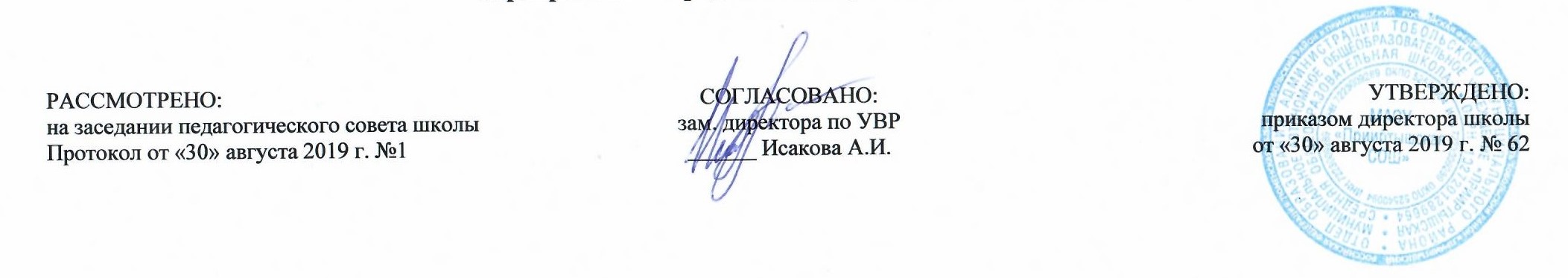 РАБОЧАЯ ПРОГРАММАпо литературе для 11 классана 2019-2020 учебный годПланирование составлено в соответствии 	ФКГОС СОО	Составитель программы: Горюнова Людмила Вячеславовна,             учитель русского языка и литературыпервой квалификационной категориис. Верхние Аремзяны2019 г.Пояснительная запискаРабочая  программа по литературе составлена на основе приказа Минобразования России от 05.03.2004 N 1089 (ред.  от 10 ноября 2011 года  № 2643 , от 31 августа 2009 года № 320,  от 31.01.2012 года  № 69, от 07.06.2017 N 506 ) "Об утверждении федерального компонента государственных образовательных стандартов начального общего, основного общего и среднего (полного) общего образования"   Примерной учебной  программы среднего (полного) общего образования по литературе, авторской программе по литературе под редакцией В..Я.Коровиной, 9-ое издание. М.:Просвещение, 2005 г к учебнику Русская литература 20 века: Учебник. для 11 кл.: В 2   ч./ Под ред. В. П. Журавлева. - М.: Просвещение, 2005. В учебном плане филиала МАОУ «Прииртышская СОШ»-«Верхнеаремзянская СОШ им. Д.И.Менделеева» на изучение предмета  «Литература» в 11 классе отводится  102 часа в год  (3 часа в неделю).Требования к уровню подготовки обучающихся:В результате изучения литературы на базовом уровне ученик должен знать/понимать-образную природу словесного искусства;-содержание изученных литературных произведений; -основные факты жизни и творчества писателей-классиков Х1Х века;-основные закономерности историко-литературного процесса и черты литературных направлений;-основные теоретико-литературные понятия;уметь-воспроизводить содержание литературного произведения;-анализировать и интерпретировать художественное произведение, используя сведения по истории и теории литературы (тематика, проблематика, нравственный пафос, система образов, особенности композиции, изобразительно-выразительные средства языка, художественная деталь); анализировать эпизод(сцену) изученного произведения, объяснять его связь с проблематикой произведения;-соотносить художественную литературу с общественной жизнью и культурой; раскрывать конкретно-историческое и общечеловеческое содержание изученных литературных произведений; выявлять «сквозные» темы и ключевые проблемы русской литературы; соотносить произведение с литературным направлением эпохи;-определять род и жанр произведения;-сопоставлять литературные произведения;-выявлять авторскую позицию;-выразительно читать изученные произведения (или их фрагменты), соблюдая нормы литературного произношения;-аргументировано формулировать свое отношение к прочитанному произведению;-писать рецензии на прочитанные произведения и сочинения разных жанров на литературные темы; использовать приобретенные знания и умения в практической деятельности и повседневной жизни  для:- создания связного текста (устного и письменного) на необходимую тему с учетом норм русского литературного языка;- участия в диалоге или дискуссии;- самостоятельного знакомства с явлениями художественной культуры и оценки их эстетической значимости;- определения своего круга чтения и оценки литературных произведений;- понимания взаимосвязи учебного предмета с особенностями профессий и профессиональной деятельности, в основе которых лежат знания по данному учебному предмету.        Использовать приобретенные знания и умения в практической деятельности и повседневной жизни для: для создания связного текста (устного и письменного) на необходимую тему с учетом норм русского литературного языка;участия в диалоге или дискуссии;самостоятельного знакомства с явлениями художественной культуры и оценки их эстетической значимости;определения своего круга чтения и оценки литературных произведений.определения своего круга чтения по русской литературе, понимания и оценки иноязычной русской литературы, формирования культуры межнациональных отношений1.Оценка устных ответов.
При оценке устных ответов учитель руководствуется следующими основными критериями в пределах программы данного класса:
1.знание текста и понимание идейно-художественного содержания изученного произведения;
2.умение объяснить взаимосвязь событий, характер и поступки героев;
3.понимание роли художественных средств в раскрытии идейно-эстетического содержания изученного произведения;
4.знание теоретико-литературных понятий и умение пользоваться этими знаниями при анализе произведений, изучаемых в классе и прочитанных самостоятельно;
5.умение анализировать художественное произведение в соответствии с ведущими идеями эпохи;
6.уметь владеть монологической литературной речью, логически и последовательно отвечать на поставленный вопрос, бегло, правильно и выразительно читать художественный текст.
При оценке устных ответов по литературе могут быть следующие критерии:
Отметка 5: ответ обнаруживает прочные знания и глубокое понимание текста изучаемого произведения; умение объяснить взаимосвязь событий, характер и поступки героев, роль художественных средств в раскрытии идейно-эстетического содержания произведения; привлекать текст для аргументации своих выводов; раскрывать связь произведения с эпохой; свободно владеть монологической речью.
Отметка 4: ставится за ответ, который показывает прочное знание и достаточно глубокое понимание текста изучаемого произведения; за умение объяснить взаимосвязь событий, характеры и поступки героев и роль основных художественных средств в раскрытии идейно-эстетического содержания произведения; умение привлекать текст произведения для обоснования своих выводов; хорошо владеть монологической литературной речью; однако допускают 2-3 неточности в ответе.
Отметка 3: оценивается ответ, свидетельствующий в основном знание и понимание текста изучаемого произведения, умение объяснять взаимосвязь основных средств в раскрытии идейно-художественного содержания произведения, но недостаточное умение пользоваться этими знаниями при анализе произведения. Допускается несколько ошибок в содержании ответа, недостаточно свободное владение монологической речью, ряд недостатков в композиции и языке ответа, несоответствие уровня чтения установленным нормам для данного класса.
Отметка 2: ответ обнаруживает незнание существенных вопросов содержания произведения; неумение объяснить поведение и характеры основных героев и роль важнейших художественных средств в раскрытии идейно-эстетического содержания произведения, слабое владение монологической речью и техникой чтения, бедность выразительных средств языка.

2.Оценка сочинений.
Сочинение основная форма проверки умения правильно и последовательно излагать мысли, уровня речевой подготовки учащихся.
С помощью сочинений проверяются:
а) умение раскрыть тему;
б) умение использовать языковые средства в соответствии со стилем, темой и задачей высказывания;
в) соблюдение языковых норм и правил правописания.
Любое сочинение оценивается двумя отметками: первая ставится за содержание и речевое оформление, вторая за грамотность, т.е. за соблюдение орфографических, пунктуационных и языковых норм. Обе отметки считаются отметками по литературе.
Содержание сочинения оценивается по следующим критериям:
1.соответствие работы ученика теме и основной мысли;
2.полнота раскрытия темы;
3.правильность фактического материала;
4.последовательность изложения.
При оценке речевого оформления сочинений учитывается:
1.разнообразие словаря и грамматического строя речи;
2.стилевое единство и выразительность речи;
3.число речевых недочетов.
Грамотность оценивается по числу допущенных учеником ошибок орфографических, пунктуационных и грамматических.
"5"1.Содержание работы полностью соответствует теме.
2.Фактические ошибки отсутствуют.
3. Содержание излагается последовательно.
4.Работа отличается богатством словаря, разнообразием используемых синтаксических конструкций, точностью словоупотребления.
5.Достигнуто стилевое единство и выразительность текста.
В целом в работе допускается 1 недочет в содержании и 1-2 речевых недочетов. Допускается: 1 орфографическая, или 1 пунктуационная, или 1 грамматическая ошибка."4"
1.Содержание работы полностью соответствует теме.
2.Фактические ошибки отсутствуют.
3. Содержание излагается последовательно.
4.Работа отличается богатством словаря, разнообразием используемых синтаксических конструкций, точностью словоупотребления.
5.Достигнуто стилевое единство и выразительность текста.
Допускаются: 2 орфографические и 2 пунктуационные ошибки, или 1 орфографическая и 3 пунктуационные ошибки, или 4 пунктуационные ошибки при отсутствии орфографических ошибок, а также 2 грамматические ошибки.
«3»
1.В работе допущены существенные отклонения от темы.
2.Работа достоверна в главном, но в ней имеются отдельные фактические неточности.
3.Допущены отдельные нарушения последовательности изложения.
4.Беден словарь и однообразны употребляемые синтаксические конструкции, встречается неправильное словоупотребление.
5.Стиль работы не отличается единством, речь недостаточно выразительна.
В целом в работе допускается не более 4 недочетов в содержании и 5 речевых недочетов.
Допускаются: 4 орфографические и 4 пунктуационные ошибки, или 3 орфографические ошибки и 5 пунктуационных ошибок, или 7 пунктуационных при отсутствии орфографических ошибок, а также 4 грамматические ошибки.
«2»
1.Работа не соответствует теме.
2.Допущено много фактических неточностей.
3.Нарушена последовательность изложения мыслей во всех частях работы, отсутствует связь между ними, часты случаи неправильного словоупотребления.
4.Крайне беден словарь, работа написана короткими однотипными предложениями со слабо выраженной связью между ними, часты случаи неправильного словоупотребления.
5.Нарушено стилевое единство текста.
В целом в работе допущено 6 недочетов в содержании и до 7 речевых недочетов.

Допускаются: 7 орфографических и 7 пунктуационных ошибок, или 6 орфографических и 8 пунктуационных ошибок, 5 орфографических и 9 пунктуационных ошибок, 8 орфографических и 6 пунктуационных ошибок, а также 7 грамматических ошибок.

Примечание. 1. При оценке сочинения необходимо учитывать самостоятельность, оригинальность замысла ученического сочинения, уровень его композиционного и речевого оформления. Наличие оригинального замысла, его хорошая реализация позволяют повысить первую отметку за сочинение на один балл.
2. Первая отметка (за содержание и речь) не может быть положительной, если не раскрыта тема высказывания, хотя по остальным показателям оно написано удовлетворительно.Содержание учебного предметаВведение Судьбы русской литературы на новом историческом этапе. Модернизм: путь к новой гармонии.Русская литература  начала XX века И.А.Бунин Жизнь и творчество писателя. Традиции русской классики в поэзии и лирической прозе Бунина. «Господин из Сан-Франциско». Тема любви («Чистый понедельник», «Легкое дыхание», «Солнечный удар», «Грамматика любви»).А.И.Куприн Жизнь и творчество писателя. «Олеся», «Гранатовый браслет» Вн. чт «Поединок».Литература Русского зарубежья Л.Н.Андреев, И.С.Шмелев, В.В.Набоков, Т.Аверченко, ТЭФФИ (обзор)Судьбы и голоса русских поэтов в годы новой смуты (обзор)Л.Н. Андреев: русский экспрессионист. «Иуда Искариот» – парадоксальность решения вечной темы.Проза 20 годов XX  векаМ.Горький. Творческий путь писателя. Ранние романтические произведения М.Горького.Пьеса «На дне» (Ночлежка и ее обитатели). Жизненная философия Луки, суть его правды. Авторская позиция, её неоднозначность. В поисках нравственной ценности революции. Роман «Мать» (обзор). Горький в эмиграции. Разнообразие художественных индивидуальностей поэзии Серебряного века.А.А.Блок. Жизнь и творчество поэта. А.Блок и символизм. Лирика. Романтический мир «Стихов о Прекрасной Даме»: «Вхожу я в темные храмы….», «Я, отрок, зажигаю свечи….», «Мне страшно с тобой встречаться…», «Предчувствую тебя, Года проходят мимо…», «Незнакомка», «В ресторане». «Страшный мир» в лирике А.Блока. Чтение и осмысление стихотворений «Фабрика», «Ночь, улица, фонарь, аптека…», «О доблестях, о подвиге, о славе…», « О, весна без конца и без краю…» и др. Россия А.Блока («На железной дороге», «Русь», «Россия»). Цикл стихов «На поле Куликовом» и др.А.Блок и революция. Поэма «Двенадцать». Сюжет, образы и мотивы, художественное своеобразие. Образ Христа в поэме.С.А.Есенин. Личность поэта. Ранняя лирика. Тема родины в лирике поэта («Там, где капустные грядки…», «Край любимый!Сердцу снятся…», «Гой ты, Русь моя родная…», «Русь» и др.).Революция в судьбе С.Есенина («Русь Советская», «Сорокоуст», «Я последний поэт деревни…», «О Русь, взмахни крылами…», «Разбуди меня завтра рано…», «Я покинул родимый дом…», «Неуютная жидкая лунность…», «Спит ковыль.Равнина дорогая» и др.). Художественно-философские основы лирики С.Есенина.С.Есенин о любви: «О красном вечере задумалась дорога…», «Мы теперь уходим понемногу…», «Не жалею, не зову, не плачу…», «Пушкину», «Гори, звезда моя, не падай…», «Синий туман. Снеговое раздолье…», «Отговорила роща золотая…»,«В этом мире я только прохожий…», «Запели тесаные дроги…», «Песнь о собаке», «Цветы мне говорят-прощай…», «Не бродить, не мять в кустах багряных…», «Письмо матери», «Шаганэ ты моя, Шаганэ…», «Заметался пожар голубой…» и др.).Поэма «Анна Снегина» (обзор)В.В.Маяковский. Очерк жизни и творчества В.В.Маяковского. Маяковский и футуризм. Образ лирического героя в ранних произведениях поэта («Нате!», « Скрипка и немножко нервно», «Дешевая распродажа», «Послушайте!», «А вы могли бы?» и др. Идейно-художественное своеобразие поэмы В.В.Маяковского «Облако в штанах».Поэт и революция. Образ Родины в поэзии В.В.Маяковского. Тема любви в поэзии Маяковского. Сатирические произведения Маяковского.Литературный процесс 20-х годов (обзор).И.Э.Бабель. Своеобразие цикла «Конармия». Тема Гражданской войны в цикле.Е.И.Замятин. Личность и своеобразие его художественного мира. «Мы» - роман-антиутопия. Судьба человека в бесчеловечном мире.Литературный процесс 30-х годов (обзор).А.П.Платонов. Очерк жизни и творчества. Вн. чт. Своеобразие рассказа «Сокровенный человек».Идейно-художественное своеобразие повести А.П.Платонова «Котлован».М.А.Булгаков. Жизнь и творчество писателя. История создания, жанровое и композиционное своеобразие романа «Мастер и Маргарита». Образ Дома и его роль в образной системе произведения. Драматические переплетения человеческих судеб в романе. Судьба творческой личности в романе Булгакова «Мастер и Маргарита». Тема любви в романе. Мастер и Маргарита. Сатирические страницы в романе. Библейские мотивы и образы в романе.М.И.Цветаева. Жизнь и творчество поэта, яркая индивидуальность поэтического мира Цветаевой. Бесприютность поэта в мире, тоска по надежному пристанищу, душевному теплу, родной земле в стихотворениях разных лет. Особенности любовной лирики.О.Э.Мандельштам. Лирика. Судьба и личность поэта. Хрупкая красота жизни в изображении О.Мандельштама. Попытка увидеть свое время сквозь призму иных эпох. Трагический опыт современного поэта.Б.Л.Пастернак. «Давай ронять слова»: жизнь и творчество Пастернака. Лирика поэта. Вн. чт. Б.Л.Пастернак. «Доктор Живаго».А.А.Ахматова. Жизнь и творчество. Художественный мир поэтессы. Тема творчества и любви. Ахматова и революция. Образ родины. «Реквием». История создания и публикация поэмы. Образ лирической героини в поэме.М.А.Шолохов. «Тихий Дон». Жизнь и творчество писателя. Судьба романа «Тихий Дон». «Чудовищная нелепица войны» в изображении автора. Судьба Григория Мелихова как путь поиска правды жизни. Роль любовной коллизии, женские образы в романе.А.Т.Твардовский. Жизнь и творчество поэта. Тема памяти в лирике Твардовского. Исповедальный характер. Поэма «По праву памяти».Лагерная тема в прозе 50-60-х годов 20 векаВ.Т.Шаламов. Биография писателя. История создания книги «Колымские рассказы». Своеобразие раскрытия «лагерной» темы в «Колымских рассказах» («Последний замер», «Шоковая терапия»).Жизнь и творчество А.И.Солженицына. «Один день Ивана Денисовича» (изображение русского национального характера). Судьба праведницы. А.И.Солженицын «Матренин двор». «Архипелаг ГУЛАГ» - летопись страданий.Обзор. Тема Великой Отечественной войны в прозе 20 века.Эволюция темы от созданных в годы войны произведений к «лейтенантской прозе» 60-70-х годов. Анализ произведений «лейтенантской прозы» (В.Кондратьев «Сашка», В.П.Некрасов « В окопах Сталинграда», К.Воробьев «Убиты под Москвой»). Повести В.Быкова и Б.Л.Васильева о Великой Отечественной войне. Отражение времени в повести Б.Васильева «А завтра была война». Тема чести и бесчестия в повести В.Быкова «Сотников».Русская проза в 50-90-е годы.Жизнь и творчество Василия Шукшина. Вн.чт. Герои рассказов Шукшина («Как помирал старик», «Чудик», «Микроскоп»). Художественное своеобразие прозы Шукшина.В.Г.Распутин. «Прощание с Матерой». Матера как символический образ России. Судьбы материнских старух и их детей-коллективный образ трех поколений русских людей. Смысл финала повести и её названия.Полвека русской поэзии (обзор). Время «поэтического бума».Белла Ахмадулина, Евгений Евтушенко, Николай Рубцов, И.А.Бродский. Личность и судьба поэтов «поэтического бума». Обращение к вечным темам и образам в лирике поэтов «поэтического бума».Поэзия народов РоссииРасул Гамзатов Драматургия второй половины 20 века.Розов-драматург. Драма «Вечно живые». Вампилов. «Утиная охота».Зарубежная литература (обзор)  Поэзия Г.Аполлинер, Д.Г. БайронПроза. Э.Хеменгуэй. «Старик и море». Б. Шоу «Дом, где разбиваются сердца» О.де Бальзак.Литература последнего десятилетия. Основные тенденции современного литературного процесса. Постмодернизм как кризисный феномен искусства второй половины 20 века. Проза. Т.Толстая. Повесть «Невидимая дева». .Евтушенко. Стихотворение «Людей неинтересных в мире нет». 
Тематическое планированиеКритерии и нормы оценивания по литературе№ разделаНаименование раздела, темы уроковКоличество часов1Характеристика литературного процесса начала  XX века- 2 часаВведение. Русская литература конца XIX - начала ХХ века. Реализм и модернизм как литературные направления1Развитие реалистической литературы на рубеже веков. Основные темы, проблемы, идеи.12Русская литература  начала XX века – 11 часовИ.А.Бунин. Жизнь и творчество. Философичность, лиризм,   изысканность лирики.1Традиционные темы русской поэзии в лирике Бунина. "Крещенская ночь", "Собака", Одиночество"1Сатирическая притча «Господин из Сан-Франциско»: абсурдность жизни или нелепость смерти?1Рассказы «Чистый понедельник», «Легкое дыхание». Любовная тема, ее философское осмысление Буниным1Развитие речи. Анализ  одного из рассказов И.А. Бунина «Солнечный удар», «Грамматика любви»1А.И.Куприн. Жизнь и творчество.1А.И.Куприн. «Олеся»1Смысл названия и роль эпиграфа в новелле А.И. Куприна «Гранатовый браслет».1Тема искусства и мир человеческих чувств в новелле А.И. Куприна «Гранатовый браслет».1Развитие речи. Урок-лаборатория. Подготовка к написанию сочинения  по творчеству И. А. Бунина и А. И. Куприна.1Развитие речи. Урок-лаборатория. Написание сочинения  по творчеству И. А. Бунина и А. И. Куприна.13Литература русского зарубежья – 2 часаЛ.Н.Андреев, И.С.Шмелев, В.В.Набоков, Т.Аверченко, ТЭФФИ (обзор)1Л.Н.Андреев «Иуда Искариот»14Русская литература XIX- начала XX века. Поэзия «серебряного века»–29 часовТри судьбы Максима Горького: писатель, культурный организатор, общественный деятель.1Ранний Горький  в поисках «гордого человека». Рассказы «Макар Чудра»,  «Старуха Изергиль», «Челкаш».1Три правды в пьесе «На дне».  Неоднозначность авторской позиция.1Система образов пьесы1Подготовка к написанию сочинения по творчеству М.Горького1Символизм: основные темы и мотивы поэзии Брюсова и Бальмонта1Поэтические индивидуальности в лирике к. XIX – н. XX в. Анненский,  А. Белый.1Истоки акмеизма. Проблематика и поэтика лирики Н. С. Гумилева.1Русский футуризм. Поиски новых форм лирики И.Северянина.1Продолжение традиций русской реалистической крестьянской поэзии XIX в. в творчестве Н. А. Клюева, С. А. Есенина.1А. Блок: судьба и творчество.  А.Блок и символизм. "Стихи о прекрасной даме"1А.Блок.  Темы и образы ранней лирики."незнакомка", В рестране", "Фабрика"1Тема «страшного мира», вечного бессмысленного круговорота жизни. Соотношение идеала и действительности1Тема родины в цикле «На поле Куликовом». Россия А.Блока («На железной дороге», «Русь», «Россия»).1А.Блок и революция. Поэма «Двенадцать». Сюжет, образы и мотивы, художественное своеобразие1Образ Христа и многозначность финала поэмы. Авторская позиция и способы ее выражения в поэме1Развитие речи.  Подготовка к написанию сочинения по творчеству А. А. Блока.  (кл.- дом. соч. №1)1С.А.Есенин. Отражение в лирике особой связи природы и человека. Ранняя лирика. "Гой ты, Русь моя родная", "Письмо матери"1Основополагающе значение темы Родины в лирике Есенина. "Япокинул родимый дом", "Русь советская", "Спит ковыль...", "Возвращение на родину" и др.1Революция в судьбе С.Есенина1Художественно-философские основы лирики С.Есенина."Не жалею, не зову, не плачу", "Мы теперь уходим понемногу...", "Сорокоуст"1С.Есенин  о любви. "не бродить, не мять в кустах багряных...", "Собаке Качалова", "Шаганэ ты моя, Шаганэ" и др.1Поэма «Анна Снегина» (обзор)1В.В. Маяковский и футуризм. Художественный мир ранней лирики. "А вы могли бы?", "Послушайте!", "Скрипка и немножко нервно"1Поэт и революция. Образ Родины в поэзии В.В.Маяковского.1Тема поэта и поэзии, осмысление проблемы художника и времени. "Юбилейное", Разговор с фининспектором о поэзии", "Сергею Есенину"1Идейно-художественное своеобразие поэмы В.В.Маяковского «Облако в штанах».1Темы любви, искусства, религии в бунтарской поэме Маяковского. ""лиличка", "Письмо товарищу Кострову из Парижа о сущности любви", "Письмо Татьяне Яковлевой" и др.1Сатирические произведения Маяковского.1Развитие речи. Сочинение по восприятию, анализу и оценке стихотворения В.Маяковского  или С.А.Есенина. (кл. соч. №2)1М. И. Цветаева. Жизнь и творчество. Основные темы творчества Цветаевой."Моим стихам, написанным так рано...", "Стихи к Блоку"1Поэзия как напряженный монолог - исповедь. Мотив одиночества в лирике Цветаевой. "Тоска по Родине! Давною..", "Стихи о Москве", "Кто создан из камня, кто создан из глины"1Фольклорные и литературные образы и мотивы в лирике Цветаевой. Своеобразие поэтического стиля.1О.Э.Мандельштам. Судьба и личность поэта.  Лирика.Попытка увидеть свое время сквозь призму иных эпох. Трагический опыт современного поэта."Notre Dame", "Бессонница. Гомер. Тугие паруса...", "За дремучую доблесть грядущих веков"1Литературный процесс 20-х годов (обзор) -  3 часаИ.Э.Бабель. Своеобразие цикла «Конармия» Тема Гражданской войны в цикле.1Е.И.Замятин.  Личность и своеобразие его художественного мира. «Мы» - роман-антиутопия.1Развитие речи.  Подготовка к написанию сочинения. Судьба человека в бесчеловечном мире   (по роману Е.И.Замятина «Мы»).  (кл.- дом. соч. №2)Литературный процесс 30-х годов – 33 часаА.П.Платонов.  Очерк жизни и творчества. Своеобразие рассказа «Сокровенный человек».1Идейно-художественное своеобразие повести А.П.Платонова «Котлован» (обзор)1Рассказ «Песчаная учительница».  Самобытность языка и стиля писателя.1М.А.Булгаков. Жизнь и творчество писателя. Судьбы людей в революции в романе «Белая гвардия» и пьесе «Дни Турбиных»1Тема вечного и преходящего. Объективное изображение белогвардейского движения1История создания и публикации, проблемы и герои романа М. А. Булгакова “Мастер и Маргарита”.1Духовный поединок Иешуа и Понтия Пилата. Проблема вечных ценностей.  Тема внутренней свободы и несвободы.1Тема любви в романе. Мастер и Маргарита.1Сатирические страницы в романе.  Развитие умений анализа эпизода. Контрольная работа № 1.1Развитие речи.  Подготовка к написанию сочинения  по одной из проблем романа М.А.Булгакова «Мастер  и Маргарита» (кл. соч. №3)1Развитие речи. Написание сочинения  по одной из проблем романа М.А.Булгакова «Мастер  и Маргарита» / Анализ эпизода1Б.Л.Пастернак. «Давай ронять слова»: жизнь и творчество. Лирика поэта.1История создания и идейно-художественное своеобразие романа Пастернака «Доктор Живаго».1Развитие речи. Анализ стихотворений из романа Б.Л.Пастернака «Доктор Живаго».1А.А.Ахматова. Жизнь и творчество. Художественный мир поэта.   Тема творчества и любви в лирике А.А.Ахматовой.1Ахматова и революция. Образ родины в лирике Ахматовой.1История создания и публикация поэмы «Реквием».1Развитие речи.  Подготовка к написанию сочинения. Образ лирической героини в поэме.1Развитие речи.   Написание сочинения. Образ лирической героини в поэме.  (кл. соч. №4)1М.А.Шолохов.  Жизнь и творчество писателя.  История создания и судьба романа «Тихий Дон».1«Тихий Дон» – эпопея жизни донского казачества в период революции, гражданской войны1Судьба Григория Мелихова как путь поиска правды жизни.1Роль любовной коллизии, женские образы в романе.1Сложность и неоднозначность авторской позиции. Смысл названия и  финала романа.1Развитие речи.  Подготовка к написанию сочинения. Анализ эпизода из романа  М. А.Шолохова.  (кл.- дом. соч. №3)1А.Т.Твардовский. Жизнь и творчество поэта. Тема памяти в лирике Твардовского.1Исповедальный характер поэмы «По праву памяти».1Обзор русской литературы 2 половины 20 векаЛагерная тема в прозе 50-60 годов –5 часовВ.Т.Шаламов. Биография писателя(обзор). «Последний замер», «Шоковая терапия»1История создания книги «Колымские рассказы». Своеобразие раскрытия «лагерной» темы в «Колымских рассказах»1Жизнь и творчество А.И.Солженицына. «Один день Ивана Денисовича» (изображение русского национального характера).1«Матренин двор».  Человек-праведник, носитель народной нравственности, доброты, бескорыстия, трудолюбия.1«Архипелаг ГУЛАГ» - летопись страданий (фрагменты).  Развенчание тоталитарной власти сталинской эпохи.1Тема Великой Отечественной войны в прозе 20 века – 5 часовТема Великой Отечественной войны в прозе 20 века. Эволюция темы войны  в русской литературе и литературах других народов России.1В.Кондратьев «Сашка», В.Некрасов «В окопах Сталинграда»1К.Воробьев «Убиты под Москвой». Героизм русского народа.1Повести В.Быкова и Б. Васильева о Великой Отечественной войне.1Анализ рассказа, повести о войне. Тема чести и бесчестия в повести В.Быкова «Сотников»1Русская проза  2 половины 20 века – 3 часаРусская проза в 50-90-е годы. Жизнь и творчество Василия Шукшина.«Микроскоп», «Алеша Бесконвойный» Образы обаятельных простаков-«чудиков», бескорыстных правдоискателей в рассказах Шукшина.1В.Г.Распутин. «Прощание с Матерой».  Символика названия повести и ее нравственная проблематика. Тема памяти и преемственности поколений.1В.Г.Распутин. «Прощание с Матерой».  Смысл финала повести и её названия.1Полвека русской поэзии – 2 часаПолвека русской поэзии (обзор). Время «поэтического бума».Белла Ахмадулина, Евгений Евтушенко, И.А.Бродский, Б. Окуджава1Обобщение и систематизация изученного в 11 классе1Поэзия народов России – 1 часТворчество  Н. М. Рубцова,  Р. Гамзатова. Тема родины в лирике1Драматургия 2 половины 20 века- 1 часРозов, драма «Вечно живые». «Утиная охота» Вампилова (обзор)1Зарубежная литература – 3 часа  Поэзия Г.Аполлинер, Проза. Хемингуэй Э. «Старик и море»1Шоу Б. «Дом, где разбиваются сердца». Бальзак О. "Человеческая комедия". Обзор1Байрон Ж."Душа моя мрачна". Гейне Г."Книга песен"1 Литература последнего десятилетия  - 4 часаПроза. Т.Толстая. Повесть «Невидимая дева Основные тенденции современного литературного процесса. Постмодернизм как кризисный феномен искусства второй половины 20 века.1  Е.Евтушенко. Стихотворение «Людей неинтересных в мире нет».1 Обобщение и систематизация  по теме «Литература XX века. Проблемы, поиски»1   Литература XX века. Проблемы, поиски.1Всего102 часа1 четверть242 четверть213 четверть334 четверть24